Praying the Parable of the Good SamaritanThe Rev. Sylvia Miller-MutiaCross: We pray to God, the One who creates, the One who befriends, the one who inspires; Who holds us close wherever we go, whatever we do, who’s holding us now.  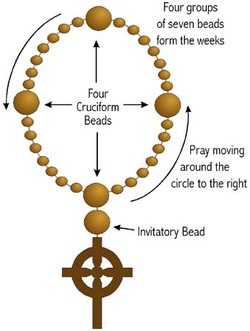 Invitatory: Jesu, Jesu, fill us with your love, show us how to serve the neighbors we have from you.Cruciform 1: Remember Traveler who was on a journey from Jerusalem to Jericho…  Week 1:  God give me strength, wherever I go (Strength…)Cruciform 2: Remember the Priest who passed by; he might have been scared.Week 2: God, give me courage when I’m afraid  (Courage…)Cruciform 3: Remember the Levite who passed by; he might have been in a hurry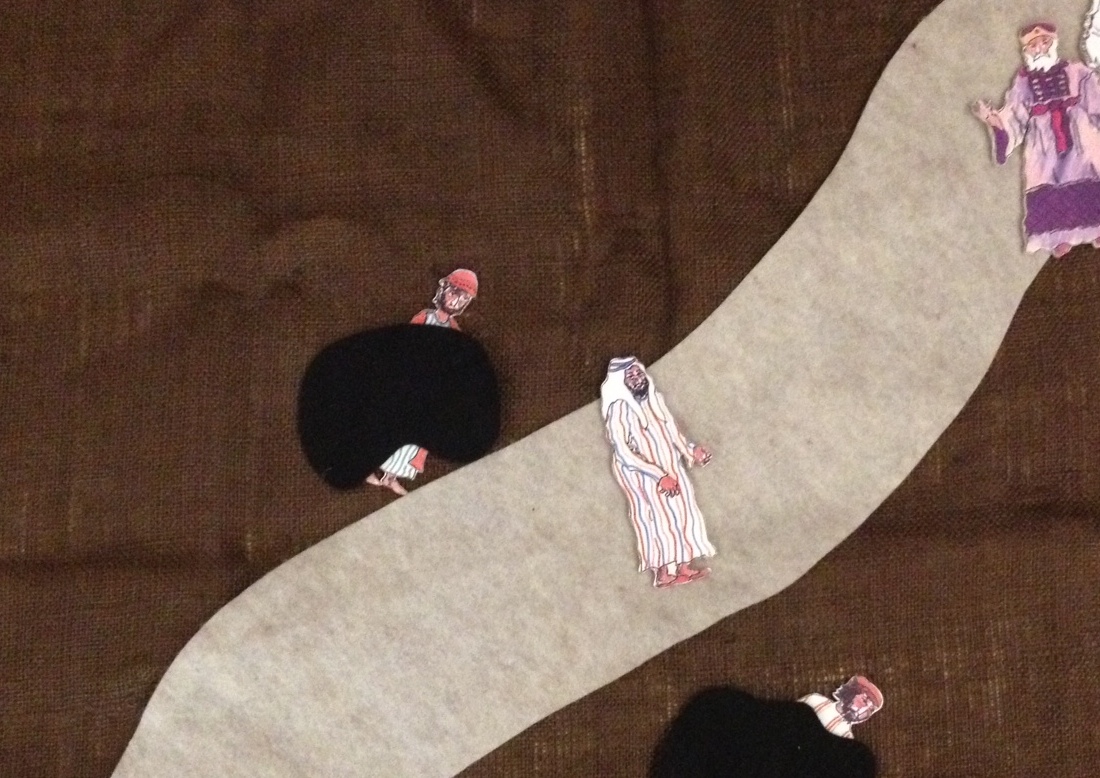 Week 3:  God give me patience when I’m in a hurry  (Patience…)Cruciform 4:  Remember the Samaritan who helped a stranger in need.Week 4:  God help me love all—strangers and friends  (Love…)  